UNIVERSIDAD FRANCISCO DE PAULA SANTANDERPROGRAMA DE DERECHORESOLUCIÓN No. 00111 DE MARZO DE 2020MEDIANTE LA CUAL SE FIJAN LAS FECHAS DE LOS PRIMEROS (I) PREVIOS, DEL 24 DE MARZO AL 3 DE ABRIL DE 2020 DEL CORRESPONDIENTES AL PRIMER SEMESTRE 2020LA DIRECTORA DEL PROGRAMA DE DERECHO DE LA UNIVERSIDAD FRANCISCO DE PAULA SANTANDER, EN USO DE SUS FACULTADES REGLAMENTARIAS,RESUELVE:ARTÍCULO PRIMERO: Establecer las fechas de los PRIMEROS (1) previos correspondientes a los estudiantes del programa de DERECHO durante el PRIMER SEMESTRE DEL 2020.ARTÍCULO SEGUNDO: Las fechas de presentación aquí dispuestas serán de obligatorio cumplimiento para los docentes, no se podrá modificar ninguna de éstas. NOTA: Las materias prácticas están reguladas por el Acuerdo 065 de 1996 en sus artículos: Cien (100) Parágrafo Tercero (3) y Ciento Diecinueve (119) literal C.COMUNÍQUESE Y CÚMPLASEAtentamente,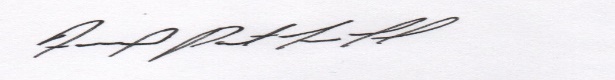 FANNY PATRICIA NIÑO HERNANDEZDirectora  Plan de estudio DerechoMeryL.PROGRAMA DE DERECHOPROGRAMA DE DERECHOPROGRAMA DE DERECHOPROGRAMA DE DERECHOCÓD.ASIGNATURALUGAR Y HORA FECHA PRIMER SEMESTREPRIMER SEMESTREPRIMER SEMESTREPRIMER SEMESTRE1351101AINTRODUCCION AL DERECHOFU107 14:00-17:00MARTES 31 DE MARZO  20201351102AINTRODUCCION A LA VIDA UNIVERSITARIASF201 6:00-8:00MARTES 24 DE MARZO  20201351103AESTADO Y PRINCIPIOS DEL CONSTITU.SB201 8:00-10:00MARTES 24 DE MARZO  2020 1351104 ASOCIOLOGIA GENERAL Y JURIDICASC101 10:00-12:00MIERCOLES 25 DE ABRIL 20201351105 ATEORIA DE LA ECONOMIAAG202 6:00-8:00JUEVES 2 DE ABRIL DE 20201351106 AHISTORIA DE LAS IDEAS POLITICAFU102 6:00-8:00LUNES 30 DE MARZO DE 20201351107 AEPISTEMOLOGIA DE LAS CIENCIAS SOCIALES SP109 8:00-10:00MIERCOLES 1 DE ABRIL 2020SEGUNDO SEMESTRESEGUNDO SEMESTRESEGUNDO SEMESTRESEGUNDO SEMESTRE1351201ATEORIA Y FILOSOFIA DEL DERECHOSF 204 8:00-10:00JUEVES 26 DE MARZO  20201351201BTEORIA Y FILOSOFIA DEL DERECHOSG401 16:00-18:00VIERNES 27 DE MARZO 20201351202ADERECHO CIVIL PERSONASAG203 10:00-12:00 VIERNES 3 DE ABRIL DE 20201351202BDERECHO CIVIL PERSONASAG302 6:00-8:00 MARTES 31 DE MAEZO 20201351203AFUNDAMENTOS DEL CONSTITUCIONALSG201 6:00-8:00 MIERCOLES 1 DE ABRIL 20201351203BFUNDAMENTOS DEL CONSTITUCIONALSG407 14:00-16:00 MARTES 24 DE MARZO 20201351204ADERECHO PENAL GENERALSE104 10:00-12:00JUEVES 2 DE ABRIL  20201351204BDERECHO PENAL GENERALSC202 10:00-12:00 MIERCOLES 25 DE MARZO/201351205AGLOBALIZACION Y DESARROLLOSE303 10:00-12:00 MIERCOLES 1 DE ABRIL 20201351205BGLOBALIZACION Y DESARROLLOSG207 16:00-18:00 JUEVES 2 DE ABRIL DE 20201351206ATEORIA GENERAL DEL PROCESOSG402 6:00-8:00VIERNES 27 DE MARZO  20201351206BTEORIA GENERAL DEL PROCESOSG306 6:00-8:00 LUNES 30 DE MARZO DE 2020 TERCER SEMESTRETERCER SEMESTRETERCER SEMESTRETERCER SEMESTRE1351301ADERECHO CIVIL BIENESSG407 6:00-8:00 MARTES 24 DE MARZO DE 20201351301BDERECHO CIVIL BIENES SG201 14:00-16:00 VIERNES 27 DE MARZO DE 20201351302ADERECHO CONSTITUCIONAL COLOMBIANO SG 406 10:00-12:00 MARTES 31 DE MARZO DE 20201351302BDERECHO CONSTITUCIONAL COLOMBIANO SG301 6:00-9:00 VIERNES 3 DE ABRIL DE 20201351303ATEORIA DE LA CONDUCTA PUNIBLESE101 8:00-10:00 MARTES 31 DE MARZO DE 20201351303 CTEORIA DE LA CONDUCTA PUNIBLESD102 8:00-10:00 VIERNES 3 DE ABRIL DE 20201351304ADERECHO LABORAL INDIVIDUALSG206 6:00-8:00 LUNES 30 DE MARZO DE 20201351304BDERECHO LABORAL INDIVIDUAL FU203 8:00-10:00MIERCOLES 25 DE MARZO  20201351305ADERECHO PROCESAL GENERALSP106 13:00-15:00 MIERCOLES 1 DE ABRIL DE 20201351305BDERECHO PROCESAL GENERAL SG407 6:00-8:00 MIERCOLES 1 DE ABRIL DE 20201351306AINTRODUCCION A LA INVESTIGACIÓNAG203 10:00-12:00 LUNES 30 DE MARZO DE 2020CUARTO SEMESTRECUARTO SEMESTRECUARTO SEMESTRECUARTO SEMESTRE1351401ALOGICA JURIDICASG207 6:00-8:00 VIERNES 27 DE MARZO 20201351401BLOGICA JURIDICASG401 6:00-4:00 MARTES 31 DE MARZO  20201351402ADERECHO CIVIL OBLIGACIONESSP207 6:00-8:00MIERCOLES 1 DE ABRIL  20201351402BDERECHO CIVIL OBLIGACIONESSE104 14:00-16:00 LUNES 30 DE MARZO DE 20201351403AJURISPRUDENCIA E INTERP CONSTIT AG201 10:00-12:00JUEVES 26 DE MARZO  20201351403BJURISPRUDENCIA E INTERP CONSTITSG307 6:00-8:00 VIERNES 27 DE MARZO 20201351404AANTIJURIDICIDAD Y CULPABILIDAD FU205 10:00-11:00 MIERCOLES 25 DE MARZO 201351404BANTIJURICIDAD Y CULPABILIDADSF202 6:00-8:00 MIERCOLES 25 DE MARZO  201351405ADERECHO LABORAL COLECTIVOSG307 10:00-12:00VIERNES 3 DE ABRIL DE 20201351405BDERECHO LABORAL COLECTIVOSG401 8:00-10:00LUNES 30 DE MARZO DE 20201351406BDERECHO PROCESAL ESPECIAL SD204 8:00-10:00 JUEVES 2 DE ABRIL DE 20201351406 CDERECHO PROCESAL ESPECIALFU303 6:00-8:00 JUEVES 2 DE ABRIL DE 2020QUINTO SEMESTREQUINTO SEMESTREQUINTO SEMESTREQUINTO SEMESTRE1350503ATITULOS VALORESFU103 18:00-20:00 VIERNES 27 DE MARZO 2020 1351501AARGUMENTACION JURIDICASP106 6:00-8:00MARTES 24 DE MARZO 20201351502 BDERECHO COMERCIAL GENERALSG401 6:00-8:00 MIERCOLES  25 DE MARZO 201351503 BDERCHO ADMINISTRATIVO GENERAL SG301 6:00-8:00 LUNES 30 DE MARZO DE 20201351504ADERECHO PENAL ESPECIALFU-10210.00-11:00MARTES 24 DE MARZO 20201351504 BDERECHO PENAL ESPECIALAG 205 17:00-18:00 MARTES24 DE MARZO 20201351505ASEGURIDAD SOCIALSG307 10:00-12:00 LUNES 30 DE MARZO DE 20201351505BSEGURIDAD SOCIALSG401 14:00-16:00 MIERCOLES 1 DE ABRIL  20201351506ADERECHO INTERNACIONAL PUBLICOAG401 16:00-18:00 VIERNES 3 DE ABRIL DE 20201351507AINVESTIGACION JURIDICASE204 10:00-12:00 LUNES 30 DE MARZO DE 20201351507BINVESTIGACION JURIDICA SG202 14:00-16:00 MARTES 31 DE MARZO  2020SEXTO SEMESTRESEXTO SEMESTRESEXTO SEMESTRESEXTO SEMESTRE1351601ADERECHO CIVIL CONTRATOS SP106 8:00-10:00 VIERNES 27 DE MARZO  20201351602ADERECHO ADMINISTRATIVO GENERAL SP106 8:00-10:00 MIERCOLES 25 DE MARZO 201351603ADERECHO PROCESAL PENAL SP108 8:00-10:00 JUEVES 26 DE MARZO 20201351604 ADERECHO PROCESAL LABORAL SF301 6:00-8:00VIERNES 3 DE ABRIL DE 20201351604BDERECHO PROCESAL LABORAL SE104 16:00-18:00LUNES 30 DE MARZO DE 20201351605ATEORIA GENERAL DE LA PRUEBA SC101 6:00-8:00 MIERCOLES 1 DE ABRIL  20201351606 AINVESTIGACIÓN SOCIO JURIDICA SE102 6:00-8:00 JUEVES 2 DE ABRIL DE 2020SEPTIMO SEMESTRESEPTIMO SEMESTRESEPTIMO SEMESTRESEPTIMO SEMESTRE1350704AACCIONES CONSTITUCIONALES SP108 6:00-8:00 LUNES 30 DE MARZO DE 20201350705APROCEDIMIENTOS ADMINISTRATIVOS FU205 10:00-13:00SABADO 28 DE MARZO  20201351701BTITULO VALORES FU107 6:00-8:00 MIERCOLES 1 DE ABRIL  20201351702ADERECHO CIVIL FAMILIA AG40310:00-12:00 MARTES 24 DE MARZO  20201351703AMEDICINA LEGAL  Y CRIMINALISTICA FU107 6:00-8:00 LUNES 30 DE MARZO DE 20201351704 ATEORIA Y PRACTICA DE LOS MEDIOSFU102 10:00-12:00LUNES 30 DE MARZO DE 20201351704 BTEORIA Y PRACTICA DE LOS MEDIOS AG301 8:00-10:00JUEVES 2 DE ABRIL DE 20201351705ACONSULTORIO JURIDICO I LABORALFU107 15:00-18:00 MIERCOLES 1 DE ABRIL  20201351707ATEORIA DEL CONFLICTO FU107 8:00-10:00MARTES 31 DE MARZO  20201351708ATEORIA DE LOS DERECHOS FUND. FU203 12:00-14:00VIERNES 3 DE ABRIL DE 20201351709ADERECHO DE LA COMPETENCIA  Y SP107 8:00-10:00MIERCOLES 25 DE MARZO  201351710 AREGIMEN JURIDICO DE LOS RECURSOS SG301 10:00-12:00MIERCOLES 25 DE MARZO  20OCTAVO SEMESTREOCTAVO SEMESTREOCTAVO SEMESTREOCTAVO SEMESTRE1350801BDERECHOS HUMANOS Y TRATADOSAG203 12:00-14:00LUNES 30 DE MARZO DE 20201350802ASEMINARIO DE ESCUELAS JURIDICASG306 14:00-16:00MARTES 24 DE MARZO DE 201350803AMECANISMOS DE PARTICIPACIONSG401 16:00-18:00JUEVES 26 DE MARZO 20201351801 ADERECHO DE SOCIEDADESSG407 10:00-12:00 VIERNES 3 DE ABRIL DE 20201351802 ADERECHO ADMINISTRATIVO LABORALAG201 6:00-8:00JUEVES 26 DE MARZO DE 201351803  ZPROCEDIMIENTO ADMINISTRATIVO AG-204 11:0-12:00 MIERCOLES 1 DE ABRIL 20201351804 APROYECTO DE INVESTIGACIONSA309 8:00-10:00 VIERNES 27 DE MARZO  20201351804 BPROYECTO DE INVESTIGACIONSE103 6:00-8:00LUNES 30 DE MARZO DE 20201351805 ACONSULTORIO JURIDICO II  PENAL AG202 15:00-17:00 MIERCOLES 25 DE MARZO DE 1350811ASERVICIOS PUBLICOS SE102 14:00-16:00JUEVES 26 DE MARZO 20201351807ACULTURA DE PAZ AG305 8:00-10:00 JUEVES 2 DE ABRIL DE 20201351808 AACCIONES CONSTITUCIONALESFU202 6:00-8:00 VIERNES 3 DE ABRIL DE 2020 1351809 APROPIEDAD INTELECTUALSA312 10:00-12:00 VIERNES 27DE MARZO 20201351810 AREGULACION DEL USO Y LA PROPIEDADAG301 6:00-8:00 MIERCOLES 1 DE ABRIL DE 20NOVENO SEMESTRENOVENO SEMESTRENOVENO SEMESTRENOVENO SEMESTRE1350910ARESPONSABILIDAD CONTRACTUAL SD402 8:00-10:00 MIERCOLES 1 DE ABRIL DE 201350901AETICA Y VALORESSE101 8:00-10:00 LUNES 30 DE MARZO DE 20201350902ATALLER PROYECTOS DE INVESTIGACIÓN SC101 11:00-13:00MARTES 24 DE MARZO  20201350903AHACIENDA PUBLICASD102 6:00-8:00 MIERCOLES 25 DE MARZO  201350904ACRIMINALISTICAFU107 6:00-8:00 VIERNES 3 DE ABRIL DE 20201350905AMECANISMOS ALTER DE SOL. CONFLICTOS SD101 10:00-12:00 JUEVES 2 DE ABRIL DE 20201351901 ADERECHO CIVIL SUCESIONESFU207 8:00-10:00 LUNES 30 DE MARZO DE 20201351901 BDERECHO CIVIL SUCESIONESSE301 8:00-10:00MIERCOLES 25 DE MARZO 201351902 ADERECHO CONTECIOSO ADMINISTRATIVOFU-203  9:00-10:00MARTES 24 DE MARZO 20201351903 AHACIENDA PUBLICASG307 6:00-8:00 LUNES 30 DE MARZO DE 20201351904 ADERECHOS HUMANOSSG 201 8:00-10:00 MARTES 24 DE ABRIL DE 20201351904 BDERECHOS HUMANOSSG307 8:00-10:00 VIERNES 3 DE ABRIL DE 20201351905 ACONSULTORIO JURIDICO III  CIVILFU107 8:00-10:00MIERCOLES 25 DE MARZO  201350910ARESPONSABILIDAD CONTRACTUAL SD402 8:00-10:00MIERCOLES 25 DE MARZO 201350911ATEORIA DE LOS DERECHOS FUNDAM.AG305 8:00-10:00MIERCOLES 25 DE MARZO 201351907 AJUSTICIA TRANSICIONAL SG406 16:00-18:00VIERNES 27 DE MARZO DE 201351908 AJUSTICIA DE LOS DESCSE103 14:00-16:00MARTES 24 DE MARZO DE 201351909 ASEGUROSSF201 14:00-16:00 MARTES 24 DE MARZO DE 201351910 ADERECHO PROCESAL AMBIENTALSP208 14:00-16:00 MARTES 24 DE MARZO DE 20DECIMO SEMESTREDECIMO SEMESTREDECIMO SEMESTREDECIMO SEMESTRE1351001ATALLER PROYECTO DE INVESTIGACIÓN FU102 6:00-8:00JUEVES 2 DE ABRIL DE 20201351002APRINCIPIOS BASICOS DE ADMINISTRACIÓN FU103 6:00-8:00 MARTES 25 DE MARZO DE 201351003ADERECHO INTERNACIONAL PUBLICOSG406 10:00-12:00LUNES 30 DE MARZO DE 20201351004ACONSULTORIO JURIDICO IV  ADMITIVO FU107 10:00-12:00JUEVES 2 DE MARZO DE 2020